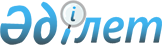 2012 жылы Мағжан Жұмабаев ауданы бойынша жастар тәжірибесін өту үшін жұмыс орындарын ұйымдастыруды ұсынатын жұмыс берушілердің тізбесін бекіту туралы
					
			Күшін жойған
			
			
		
					Солтүстік Қазақстан облысы Мағжан Жұмабаев атындағы аудандық әкімдігінің 2012 жылғы 25 қаңтардағы N 52 қаулысы. Солтүстік Қазақстан облысының Әділет департаментінде 2012 жылғы 21 ақпанда N 13-9-150 тіркелді. Күші жойылды - Солтүстік Қазақстан облысы Мағжан Жұмабаев атындағы аудандық әкімдігінің 2012 жылғы 14 мамырдағы N 210 Қаулысымен

      Ескерту. Күші жойылды - Солтүстік Қазақстан облысы Мағжан Жұмабаев атындағы аудандық әкімдігінің 2012.05.14 N 210 Қаулысымен      Қазақстан Республикасының 2001 жылғы 23 қаңтардағы «Қазақстан Республикасындағы жергілікті мемлекеттік басқару және өзін-өзі басқару туралы» Заңының 31-бабының 1-тармағының 13) тармақшасына, Қазақстан Республикасының 2001 жылғы 23 қаңтардағы «Халықты жұмыспен қамту туралы» Заңының 7-бабының 5-7) тармақшасына, 18-2-бабына, Қазақстан Республикасы Үкіметінің 2001 жылғы 19 маусымдағы № 836 «Қазақстан Республикасының 2001 жылғы 23 қаңтардағы «Халықты жұмыспен қамту туралы» Заңын жүзеге асыру бойынша шаралар туралы» қаулысына сәйкес аудан әкімдігі ҚАУЛЫ ЕТЕДІ:



      1. 2012 жылы орта және жоғары білімі бар техникалық және кәсіптік білім беру ұйымдары түлектерінің қатарынан жұмыссыз азаматтарды жастар тәжірибесін өту үшін жұмыс орындарын ұсынатын жұмыс берушілердің қоса берілген тізбесі бекітілсін.



      2. Осы қаулының орындалуын бақылау аудан әкімінің орынбасары Ж.Т. Есдәулетовке жүктелсін.



      3. Осы қаулы алғаш ресми жарияланған күннен бастап он күнтізбелік күн өткеннен соң қолданысқа енгізіледі.      Аудан әкімі                                В. Бубенко      «КЕЛІСІЛДІ»:      Мағжан Жұмабаев ауданы бойынша

      «Салық басқармасы» мемлекеттік

      мекемесінің бастығы                        А.Т. Кемелев      «КЕЛІСІЛДІ»:      Мағжан Жұмабаев ауданы соты                А. А. Смағұлов      «КЕЛІСІЛДІ»:      «Солтүстік Қазақстан облысы

      Мағжан Жұмабаев ауданының

      Мұрағаты» мемлекеттік мекемесінің

      директоры                                  Л.П. Заева      «КЕЛІСІЛДІ»:      «Солтүстік Қазақстан облысы

      Мағжан Жұмабаев ауданын бойынша

      Өрт сөндіру және авариялық-құтқару

      жұмыстарының қызметі» мемлекеттік

      мекемесінің бастығы                        Ж. Мұхамедьяров      «КЕЛІСІЛДІ»:      «Солтүстік Қазақстан облысы

      Мағжан Жұмабаев ауданының

      Төтенше жағдайлар бойынша бөлімі»

      мемлекеттік мекемесі бастығы               Е. Баймышев      «КЕЛІСІЛДІ»:      «Солтүстік Қазақстан облысы

      бойынша «Халыққа қызмет көрсету орталығы»

      республикалық мемлекеттік кәсіпорын

      филиалының Мағжан Жұмабаев ауданы бойынша

      бөлім бастығының м.а                       Е.Қ. Ілясов

Аудан әкімдігінің

2012 жылғы қаңтардағы № 52 қаулысымен

Бекітілді 2012 жылы орта және жоғары білімі бар техникалық және кәсіптік білім беру ұйымдары түлектерінің қатарынан жұмыссыз азаматтарды жастар тәжірибесін өту үшін жұмыс орындарын ұсынатын жұмыс берушілердің тізбесі
					© 2012. Қазақстан Республикасы Әділет министрлігінің «Қазақстан Республикасының Заңнама және құқықтық ақпарат институты» ШЖҚ РМК
				№

р/бЖұмыс берушілердің

атауыҚызметі

(мамандығы)Ұйымдас

тырыла

тын жұ

мыс

орында

рының

саныАйлық

еңбек

ақының

көлемі,

теңгеЖастар

тәжіри

бесінің

ұзақты

ғы (ай

лар)1«Мағжан Жұмабаев ауданының ауыл шаруашылығы және ветеринария бөлімі» мемлекеттік мекемесіагроном126000 теңге61«Мағжан Жұмабаев ауданының ауыл шаруашылығы және ветеринария бөлімі» мемлекеттік мекемесізоотехник126000 теңге61«Мағжан Жұмабаев ауданының ауыл шаруашылығы және ветеринария бөлімі» мемлекеттік мекемесіветеринар126000 теңге61«Мағжан Жұмабаев ауданының ауыл шаруашылығы және ветеринария бөлімі» мемлекеттік мекемесізаңтану126000 теңге62Мағжан Жұмабаев ауданының «Қарағанды селолық округі әкімінің аппараты» мемлекеттік мекемесіқаржы126000 теңге63Мағжан Жұмабаев ауданының «Авангард селолық округі әкімінің аппараты» мемлекеттік мекемесіесеп және аудит126000 теңге63Мағжан Жұмабаев ауданының «Авангард селолық округі әкімінің аппараты» мемлекеттік мекемесіесептеу техникасы және бағдар

ламалық қамтамасыз ету126000 теңге64«Мағжан Жұмабаев ауданының төтенше жағдайлар бойынша бөлімі» мемлекеттік мекемесімұрағаттану, құжаттану және құжатпен қамтамасыз ету126000 теңге65Солтүстік Қазақстан облысы бойынша «Халыққа қызмет көрсету орталығы» республикалық мемлекеттік кәсіпорын филиалының Мағжан Жұмабаев ауданы бойынша бөлім бастығының м.а Е.Қ. Ілясовзаңтану126000 теңге65Солтүстік Қазақстан облысы бойынша «Халыққа қызмет көрсету орталығы» республикалық мемлекеттік кәсіпорын филиалының Мағжан Жұмабаев ауданы бойынша бөлім бастығының м.а Е.Қ. Ілясовзаңтану126000 теңге65Солтүстік Қазақстан облысы бойынша «Халыққа қызмет көрсету орталығы» республикалық мемлекеттік кәсіпорын филиалының Мағжан Жұмабаев ауданы бойынша бөлім бастығының м.а Е.Қ. Ілясовзаңтану126000 теңге66«Мағжан Жұмабаев ауданын бойынша «Өрт сөндіру және авариялық-құтқару жұмыстарының қызметі» мемлекеттік мекемесімұрағаттану, құжаттану және құжатпен қамтамасыз ету126000 теңге67«Мағжан Жұмабаев ауданының мұрағаты» мемлекеттік мекемесіесептеу техникасы және бағдар

ламалық қамтамасыз ету126000 теңге67«Мағжан Жұмабаев ауданының мұрағаты» мемлекеттік мекемесімұрағаттану және іс жүргізу126000 теңге67«Мағжан Жұмабаев ауданының мұрағаты» мемлекеттік мекемесіесеп және аудит126000 теңге68«Мағжан Жұмабаев ауданының тұрғын үй–коммуналдық шаруашылығы, жолаушылар көлігі және автомобиль жолдары бөлімі» мемлекеттік мекемесіқұрылысшы126000 теңге68«Мағжан Жұмабаев ауданының тұрғын үй–коммуналдық шаруашылығы, жолаушылар көлігі және автомобиль жолдары бөлімі» мемлекеттік мекемесізаңтану126000 теңге69Мағжан Жұмабаев ауданының «Писарев селолық округінің әкімінің аппараты» мемлекеттік мекемесімұрағаттану және іс жүргізу126000 теңге610«Мағжан Жұмабаев ауданының экономика және қаржы бөлімі» мемлекеттік мекемесімұрағаттану, құжаттану және құжатпен қамтамасыз ету126000 теңге610«Мағжан Жұмабаев ауданының экономика және қаржы бөлімі» мемлекеттік мекемесіесептеу техникасы және бағдарламалық қамтамасыз ету126000 теңге611«Мағжан Жұмабаев ауданының мәдениет, тілдерді дамыту, дене шынықтыру және спорт бөлімі» мемлекеттік мекемесідене шынықтыру және спорт126000 теңге611«Мағжан Жұмабаев ауданының мәдениет, тілдерді дамыту, дене шынықтыру және спорт бөлімі» мемлекеттік мекемесіқаржы126000 теңге612«Мағжан Жұмабаев ауданы бойынша салық басқармасы» мемлекеттік мекемесіқаржы126000 теңге612«Мағжан Жұмабаев ауданы бойынша салық басқармасы» мемлекеттік мекемесіқаржы126000 теңге612«Мағжан Жұмабаев ауданы бойынша салық басқармасы» мемлекеттік мекемесіесеп және аудит126000 теңге613Мағжан Жұмабаев ауданының сотызаңтану126000 теңге613Мағжан Жұмабаев ауданының сотықұқық сақтау қызметі126000 теңге613Мағжан Жұмабаев ауданының сотықұқық сақтау қызметі126000 теңге613Мағжан Жұмабаев ауданының сотықұқық сақтау қызметі, заңтану126000 теңге614Мағжан Жұмабаев ауданының «Молодежен селолық округі әкімінің аппараты» мемлекеттік мекемесімұрағаттану, құжаттану және құжатпен қамтамасыз ету126000 теңге615Мағжан Жұмабаев ауданының «Молодогвардейск селолық округі әкімінің аппараты» мемлекеттік мекемесімұрағаттану, құжаттану және құжатпен қамтамасыз ету 126000 теңге615Мағжан Жұмабаев ауданының «Молодогвардейск селолық округі әкімінің аппараты» мемлекеттік мекемесіқұқық сақтау қызметі, заңтану126000 теңге616Мағжан Жұмабаев ауданының «Золотонивск селолық округі әкімінің аппараты» мемлекеттік мекемесіқұрылыс126000 теңге617Мағжан Жұмабаев ауданының «Золотонивск орта мектебі» мемлекеттік мекемесідене шынықтыру және спорт126000 теңге617Мағжан Жұмабаев ауданының «Золотонивск орта мектебі» мемлекеттік мекемесіесептеу техникасы және бағдар

ламалық қамтамасыз ету126000 теңге618Мағжан Жұмабаев ауданының «Полудин селолық округінің әкімінің аппараты» мемлекеттік мекемесіэлектроқуат126000 теңге118Мағжан Жұмабаев ауданының «Полудин селолық округінің әкімінің аппараты» мемлекеттік мекемесідене шынықтыру және спорт126000 теңге619Мағжан Жұмабаев ауданының «Возвышен селолық округі әкімінің аппараты» мемлекеттік мекемесімұрағаттану, құжаттану және құжатпен қамтамасыз ету 126000 теңге6

 20«Мағжан Жұмабаев ауданының жұмыспен қамту орталығы» мемлекеттік мекемесіесеп және аудит126000 теңге621Мағжан Жұмабаев ауданының «Совет селолық округі әкімінің аппараты» мемлекеттік мекемесіесеп және аудит126000 теңге621Мағжан Жұмабаев ауданының «Совет селолық округі әкімінің аппараты» мемлекеттік мекемесіесептеу техникасы және бағдар

ламалық қамтамасыз ету126000 теңге622Мағжан Жұмабаев ауданының «Лебяжье селолық округі әкімінің аппараты» мемлекеттік мекемесізаңтану126000 теңге622Мағжан Жұмабаев ауданының «Лебяжье селолық округі әкімінің аппараты» мемлекеттік мекемесіесептеу техникасы және бағдар

ламалық қамтамасыз ету126000 теңге622Мағжан Жұмабаев ауданының «Лебяжье селолық округі әкімінің аппараты» мемлекеттік мекемесіэкономика126000 теңге623«Мағжан Жұмабаев ауданының әкім аппараты» мемлекеттік мекемесі»заңтану126000 теңге623«Мағжан Жұмабаев ауданының әкім аппараты» мемлекеттік мекемесі»мұрағаттану, құжаттану және құжатпен қамтамасыз ету126000 теңге623«Мағжан Жұмабаев ауданының әкім аппараты» мемлекеттік мекемесі»есеп және аудит126000 теңге6